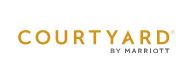 Dear Valued GuestWelcome to Courtyard by Marriott Seoul Pangyo! The Executive Floor Lounge (19th floor) is open from 6:00 ~ 00:00(midnight) and we provide the following services:      -Continental Breakfast 				06:30 ~ 10:30       -Tea & Snack 					11:00 ~ 17:30      -Happy Hour						17:30 ~ 19:30					          -Cocktail Hour					17:30 ~ 21:30	      -Complimentary Meeting Room (Max. 2hours)	07:00 ~ 17:30 (Advance reservations required)                                     	      -Complimentary High speed Internet      -Printing, copy and scanning service For our valuable Elite Members (Platinum, Titanium and Ambassador Level), we offer complimentary lounge access for 2 guests per room. The visitors can be admitted only if they are accompanied by an In-house Elite member and the additional charges are as below:Continental Breakfast				33,000 KRW /per personTea & Snack					16,500 KRW/ per personHappy Hour& Cocktail Hour			33,000 KRW/ per personIn order to guarantee the exclusive environment of our Lounge facilities, children under the age of 12 years old are unable to access the Lounge and under the age of 18 years old are not permitted to access the Lounge during Cocktail Hour. Also, we ask that all other food and drinks be consumed in the Lounge only and outside food and drinks are not allowed to be carried in the Lounge.Thank you for choosing the Courtyard by Marriott Seoul Pangyo for your visit to Pangyo. If you require any assistance during your stay, please contact Executive Lounge staffs or “At Your Service” with dialing “0” from the phone in your room.Warm Regards,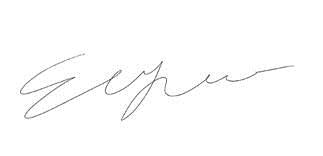 Eugene KimFront office Manager